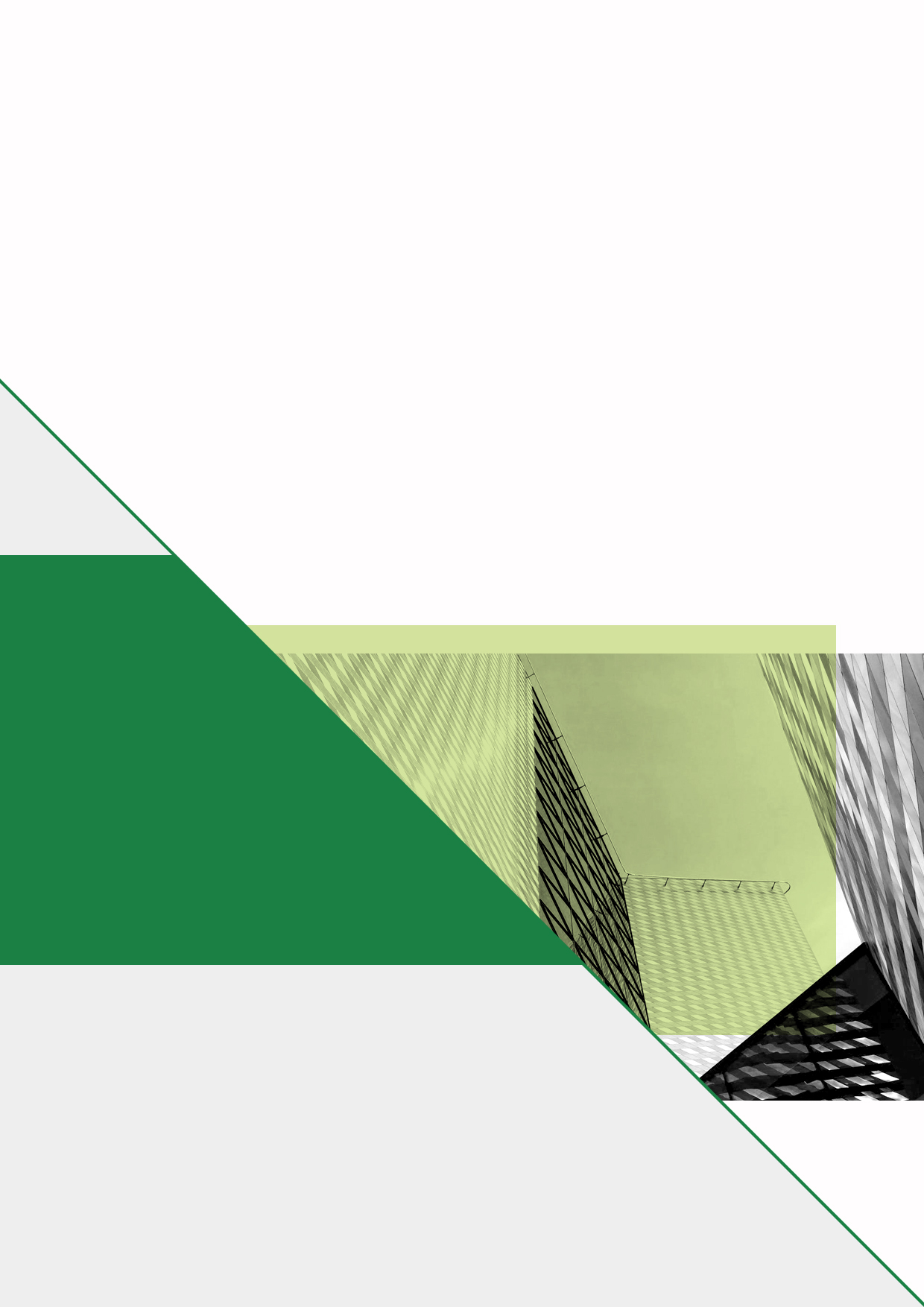 新闻消息习近平向广大农民和工作在“三农”战线上的同志们致以节日祝贺和诚挚慰问在第五个“中国农民丰收节”到来之际，中共中央总书记、国家主席、中央军委主席习近平代表党中央，向全国广大农民和工作在“三农”战线上的同志们致以节日的祝贺和诚挚的慰问。习近平指出，今年，我们克服去年北方罕见秋雨秋汛、冬小麦大面积晚播、局地发生新冠肺炎疫情影响，应对南方局部严重高温干旱挑战，实现夏粮、早稻增产，粮食生产有望再获丰收。习近平强调，各级党委和政府要深入贯彻党中央关于“三农”工作的大政方针和决策部署，强化粮食安全保障，稳住农业基本盘，巩固拓展好脱贫攻坚成果，扎实推进乡村振兴，推动实现农村更富裕、生活更幸福、乡村更美丽。全国广大农民要积极投身加快农业农村现代化的实践，让日子越过越红火、生活更上一层楼！李克强部署抓好秋粮收获和加强农业农村基础设施建设 国务院总理李克强9月26日主持召开国务院常务会议，部署抓好秋粮收获和加强农业农村基础设施建设的措施，确保秋收入库，提升农业生产能力。会议指出，民以食为天。从秋粮情况看，全年粮食产量能够实现1.3万亿斤以上目标。要不误农时抢收秋粮，确保丰收入库，落实秋冬种面积。加快农业农村基础设施在建项目建设，开工一批新项目，年内完成投资3000亿元以上。2023年小麦最低收购价1.17元/斤！ 发改委网站9月30日消息，2023年国家继续在小麦主产区实行最低收购价政策。综合考虑粮食生产成本、市场供求、国内外市场价格和产业发展等因素，经国务院批准，2023年生产的小麦(三等)最低收购价为每50公斤117元。各地要引导农民合理种植，加强田间管理，促进小麦稳产提质增效。国家发改委等多部门印发通知：切实做好2022年秋粮收购工作 国家发展和改革委员会、国家粮食和物资储备局、财政部、交通运输部、农业农村部、中国人民银行、国家市场监督管理总局、中国银行保险监督管理委员会、中国国家铁路集团有限公司发布《关于切实做好2022年秋粮收购工作的通知》。通知要求，各地要坚持市场化理念不动摇，着力营造公开透明、规范有序的市场环境，认真做好收购仓容、资金、运力等保障工作，积极引导多元主体入市收购，激发市场购销活力。通知指出，要深化粮食产销合作，加强政府间战略协作，通过举办产销洽谈活动、支持产销区企业深度融合发展等方式，推动区域间粮食高效顺畅流通。要建立健全市场化融资支持机制，积极搭建银企对接平台，用好粮食收购贷款信用保证基金。通知提出，要指导粮食企业加强与铁路、公路、水路运输企业的运输需求对接，科学安排运输计划；运输企业要加强运力保障，优先组织安排运输，着力提升粮食物流效率。要深入推进优质粮食工程，实施“六大提升行动”，提升粮食收储保障能力。有关企业要主动服从服务国家宏观调控，利用好仓容、资金、渠道等资源优势，合理把握收购节奏，充分发挥示范引领作用。国家统计局发布报告：粮食安全水平提高 中国饭碗端得更稳国家统计局9月14日发布的党的十八大以来经济社会发展成就报告显示，党的十八大以来，国家高度重视粮食安全，加大对粮食生产的支持力度，我国粮食稳产高产，粮食产量实现高位攀升，人均粮食产量持续稳定在450公斤以上，粮食库存充足，中国饭碗不仅端得更稳，成色也更足。自2015年起，我国粮食产量连续七年超过1.3万亿斤，2021年，我国粮食产量达13657亿斤，为历史最高水平，比2012年增加1412亿斤，2013—2021年年均增长1.2%。自2012年起，我国人均粮食产量持续保持在450公斤以上，2021年人均粮食产量达到了483.5公斤，即使不考虑进口和充裕的库存，仅人均粮食产量就已远远超过国际上公认的粮食安全线，中国饭碗不仅牢牢端在自己手中，而且饭碗里主要装的是中国粮。河南发布关于牢记领袖嘱托扛稳粮食安全重任的意见9月18日，中共河南省委 河南省人民政府印发《关于牢记领袖嘱托扛稳粮食安全重任的意见》。《意见》提出，到2025年，全省粮食面积稳定在1.6亿亩以上，粮食产量稳定在1300亿斤以上，粮油加工转化率达90%以上，粮食产业经济总产值达4000亿元以上。《意见》明确，落实最严格的耕地保护制度，要求扎实推进高标准农田建设，同时提出整合种业科技资源和力量，加快建设国家生物育种产业创新中心，推动神农种业实验室成为国家种业实验室的重要组成部分。着力打造全国重要的口粮生产供给中心、粮食储运交易中心、粮食期货价格中心。全面深化国有粮食企业改革，筹建河南省储备粮管理集团有限公司并挂牌运营，优化国有经济在粮食收购、仓储领域的布局，提高粮食收储保障能力。支持郑州商品交易所上市更多农产品期货期权。鼓励国开行、农发行等政策性银行机构加大对粮食生产的支持力度。推进小麦、玉米、水稻三大主粮作物完全成本保险全覆盖，开展花生“保险+期货”试点。支持符合条件的涉农企业挂牌上市。加快筹建河南农业投资集团有限公司并挂牌运营。市场分析小  麦 市场行情概述9月，国内市场进入夏、秋粮食作物收购转换季，贸易企业腾仓出货小麦阶段性增多，市场供给形势持续偏宽松。而下游消费则持续低迷，双节效应对市场提振有限，终端备货不积极，粉企采购原粮也相应较为保守。市场供强需弱，小麦价格保持箱体震荡走势。小麦收购情况进入9月，夏粮收购逐渐进入尾声，小麦收购进度增量因各地轮换收购工作结束而再度放慢，但小麦整体收购进度较2021年仍略偏快。国家粮食和物资储备局统计，截至9月15日，主产区累计收购小麦5504万吨，同比增加21万吨。国家粮食和物资储备局有关负责人在接受采访时表示，自5月中下旬新粮上市以来，夏粮旺季收购进展平稳有序，总体呈现进度快、品质好、价格稳、购销活的特点。今年新收获小麦的整体质量为近10年来较好水平，前期随机抽查部分库点的新收小麦质量检验显示，容重均在800g/L左右，比上年提高了10g/L。拍卖政策调整9月27日，国家粮食交易中心公告将于10月12日重启国家临时存储小麦竞价交易。公告显示，拍卖小麦均在新疆域内，数量4万吨；不同品种、不同年份的小麦底价均较前期有所上涨，幅度在60元/吨、150元/吨两个档次。拍卖政策发布后，小麦市场并未出现明显波动，近日主产区主流市场价格仍维持在3100元/吨附近。分析来看，政策性小麦拍卖在主产区暂不启动，将有助于后期小麦市场继续保持稳定，有利于推动粮食市场化运作继续向良性发展；从另外一个层面看，小麦市场的稳定也有利于保护农民种粮积极性，利好即将展开的秋冬种生产。同时政策性小麦拍卖在新疆调价继续投放，虽然量少覆盖范围窄，但也是给市场的一个明确信号，既政策性粮投放仍是国家调控粮食市场的重要手段，是对市场进行调节的重要抓手。市场供需情况以往进入9月份后，在贸易商“备战”秋粮腾仓筹资需要、天气逐渐转冷终端消费回暖等因素影响下，小麦市场购销由前期储存收购为主向制粉加工收购为主过渡；同时，双节消费提振下游备货积极性，小麦市场需求步入“金九银十”传统旺季，小麦价格走势也从平淡开始活跃。但今年，由于夏粮增产且整体质量较好，加之托市收购未能启动，市场流通粮源多于往年同期。另外，在经济下行压力大、疫情多点散发、饲用消费替代优势减弱等因素影响下，小麦消费恢复缓慢，加之“双节利好”旺季不旺，9月份市场供需格局较为宽松，小麦价格继续保持稳中箱体震荡走势。监测显示，截至9月30日，河北石家庄普通小麦进厂均价为3110元/吨，较月初上涨20元/吨；山东济南为3100元/吨，上涨20元/吨；河南郑州为3130元/吨，上涨20元/吨；安阳为3110元/吨，与月初持平；商丘为3100元/吨，与月初持平；江苏徐州为3100元/吨，上涨20元/吨；安徽宿州为3080元/吨，上涨10元/吨。面粉麸皮情况面粉市场“金九银十”表现平淡，双节效应对下游消费的提振有限，经销商备货意愿不强，粉企对调价面粉较为谨慎。另外，9月份麸皮市场表现强劲，也相应降低了粉企挺价面粉心理。监测显示，截至9月30日，河北石家庄粉厂面粉出厂价为3490元/吨，较月初上涨40元/吨；山东济南为3490元/吨，上涨20元/吨；河南郑州为3680元/吨，与月初持平；安阳为3460元/吨，与月初持平；商丘为3510元/吨，下跌50元/吨；江苏徐州为3510元/吨，上涨10元/吨；安徽宿州为3500元/吨，上涨10元/吨。麸皮方面，进入9月后，气温逐渐转冷带动饲用需求增加，生猪价格不断走强也利好养殖规模回升，加之制粉企业开机持续偏低使得麸皮及次粉产出受限，以及周边市场如玉米、蛋白粕价格上涨带动，国内麸皮市场价格涨势明显。监测显示，截至9月30日，河北石家庄麸皮出厂价为2400元/吨，较月初上涨200元/吨；山东济南为2450元/吨，上涨230元/吨；河南郑州为2280元/吨，上涨50元/吨；安阳为2280元/吨，上涨140元/吨；商丘为2390元/吨，上涨40元/吨；江苏徐州为2420元/吨，上涨200元/吨；安徽宿州为2470元/吨，上涨250元/吨。后市预测进入10月份，国内小麦市场进入政策调整期，作为市场的风向标，2023年小麦最低收购价及政策性小麦拍卖策略调整成为后期市场普遍关注的重点。9月28日，国家发改委召开新闻发布会在回答关于国家粮食安全有关问题时表示，将继续适当提高稻谷、小麦最低收购价。在市场供需环境持续宽松的形势下，粮价平稳运行离不开政策支撑，国家再次明确适当提高最低收购价能有效稳定市场预期，加快市场信心恢复。建议市场各主体在政策“靴子”完全落地前谨慎对待当前价格涨跌，合理安排销售节奏。稻  谷 市场行情综述眼下，全国秋粮收获正在大规模展开。据农业农村部最新农情调度显示，目前全国秋粮收获近三成，进度同比快1.2个百分点。分区域看，西南地区收获65%，长江中下游及华南地区过37.2%，西北地区近30.6%，华北和黄淮海17.3%，东北地区已收8.8%。6月下旬以来，长江流域大部分地区持续高温少雨，虽局部旱情对中晚稻生产带来严峻挑战，但在政策支持下，生产形势向好，除南方略有减产外，总体丰收在望。受国际米价上涨、南方局部稻谷减产减质、下游需求回暖等因素影响，市场看涨预期增强，大米加工企业加大对质量好的稻谷采购力度，稻米价格总体稳中偏强运行。据监测，截至9月末，湖南长沙早籼稻收购价格2680元/吨，江西南昌2680元/吨，较上月末下跌20元/吨；湖南长沙中晚籼稻收购价格2580元/吨，江西南昌2500元/吨，与上月末持平；河南信阳中晚籼稻收购价2400元/吨，下跌40元/吨；黑龙江佳木斯圆粒粳稻收购价格2680元/吨，下跌80元/吨；江苏南京2780元/吨，与上月末持平。市场供需情况随着中晚稻陆续成熟，收获进度不断加快，上市旺季逐渐来临，新稻供应压力也随之开始增大。而国庆假期到来，并没有带动大米终端需求明显恢复，市场走货仍较为平淡，米价保持稳中偏弱运行。据监测，截至9月末，黑龙江东部地区标一粳米出厂价3560元/吨，较上月末下跌40元/吨；江西南昌早籼米批发价3620元/吨，与上月末持平；河南信阳标一中晚籼米出厂价3560元/吨，较上月末下跌20元/吨；广州市场晚籼米批发价4340元/吨，较上月末上涨20元/吨。政策性稻谷拍卖情况受南方局部稻谷减产、质量下降等因素影响，9月份，政策性稻谷拍卖成交好转，市场主体采购积极性有所增加。据统计，9月全国政策性稻谷竞价交易累计投放242.76万吨，累计成交6.81万吨，总成交率2.81%，月环比上涨1.72个百分点。其中，河南市场累计投放51.54万吨，共成交1.72万吨。稻米进出口情况受部分主产国稻米减产影响，今年全球大米库存下降，但总体供应仍处于较高水平。在印度限制大米出口政策的影响持续发酵下，以美元为计价单位的国际大米仍旧逆势上涨。监测显示，截至9月末，越南破碎米5%大米FOB报价430美元/吨，较上月末上涨35美元/吨；印度破碎米5%大米FOB报价385美元/吨，较上月末上涨40美元/吨。受比价优势及碎米进口增加等影响，我国大米进口量保持增长态势。据海关数据，2022年8月我国共进口稻谷及大米48万吨，同比增34.8%；1-8月份累计进口稻米456万吨，同比增42.5%。后市预测9月中下旬以来，南方局部产区新稻因质量偏低，米厂加工成本较高，收购心态谨慎。随着秋收进度加快，后期上市的新稻质量转好，加之收储轮换收购陆续入市，对质量好的稻谷价格形成一定支撑，但在稻米市场总体供大于需格局继续保持下，后期稻谷价格走势或维持平稳偏弱，部分主产区中晚稻托市收购执行预案启动的可能性较大。玉  米 市场行情概述9月份，国内玉米市场进入新陈交替供应期，现货价格震荡走强。一方面，基层陈粮加速消化，加之新作尚未大规模上量，短期市场供应“青黄不接”，价格反弹回升；另一方面，新作方面，局部产区因不利天气导致玉米产情不容乐观，叠加种植成本提升、惜售心态较强等，一些开秤收购的企业“锁粮”意愿较为明显，新玉米价格同比高200元/吨左右，并对整体市场行情起到提振作用。截至9月末，河南焦作深加工企业玉米收购价2800元/吨，较上月末下跌20元/吨；驻马店2730元/吨，下跌140元/吨；平顶山汝州2780元/吨，上涨20元/吨；山东寿光2754元/吨，下跌16元/吨；河北秦皇岛2730元/吨，下跌20元/吨。另外，锦州港主流收购价2750-2790元/吨，上涨70元/吨；蛇口港二等玉米报价2920-2940元/吨，上涨60元/吨。新作生产情况截至9月末，主产区新玉米普遍进入成熟收获期，部分地区秋收已陆续展开。据农业农村部农情调度，截至9月26日，全国秋粮收获已完成25.1%，进度同比快1.2个百分点，其中玉米已收21.7%。近日光温水条件基本能满足灌浆需求，但受冷空气影响，内蒙中东部、黑龙江北部和东南部、吉林东部等地出现初霜冻，或导致局部玉米生产受损；华北黄淮、西北大部近日天气晴好，土壤墒情适宜，气温正常或偏高，利于玉米乳熟及收晒。据天气预报，国庆期间华北中南部、黄淮北部、东北地区等地的部分地区有中雨、局地大雨，将导致已成熟作物收获短暂受阻，农业专家建议要及时排湿散墒，抓住降水间隙抢收晾晒。市场供应情况据农业农村部农情调度，预计今年秋粮面积稳中有增，全国大部地区长势较好，特别是占秋粮产量一半以上的玉米，种植面积总体稳定，长势总体好于上年。当前南北产区秋收正在有序推进，部分加工、收储企业已陆续开秤收购，价格同比高开，其中东北地区30水潮粮收购价达2000元/吨左右，烘干成本达2600元/吨左右，这在支撑市场陈粮价格、加快新陈接轨的同时，随着新玉米上市量的增多，新粮价格也从高开演变为潮粮价跌、干粮价涨，再到松动下跌。一方面，产区新粮高报价制约了区域流通，且在新作上市量还较少的情况下，企业“锁粮”意愿明显；另一方面，尽管今年部分产区因不利天气导致产量及品质受到影响，但随着秋收大范围展开，新粮上市增多，且下游需求并未明显改善，至月末价格出现理性回调。受成本支撑及需求逐渐回暖，预计后期价格下跌空间有限，但随着10月份新粮上量增多，市场供压渐显也抑制价格走高。市场需求情况中秋节后，养殖端抗价情绪仍较浓厚，国内生猪价格整体保持高位震荡，目前仍处于历史较高水平。据国家发改委价格监测中心数据，9月第3周全国生猪平均出场价格24.24元/公斤，周比上涨1.17%；36个大中城市精瘦肉零售价格周均价同比上涨30%。按目前价格及成本推算，未来生猪养殖头均盈利为867.5元。国庆临近，养殖类需求进入传统旺季，特别是节日效应带动下，下游企业备货需求增多，而养殖端出栏量将继续保持低位稳定态势，生猪价格或将稳步上涨，养殖利润也将维持较高水平，将提振玉米消费。深加工方面，尽管节日带动下游产品走货有所好转，近期玉米淀粉、酒精等价格震荡上涨，企业开机率也有所回升，据有关机构监测，目前淀粉、酒精企业平均开机率已回升至五成以上，但仍低于上年同期水平，因盈利受限，虽然深加工企业已陆续挂牌收购新玉米，但采购心态相比往年同期偏谨慎，后期新粮上市情况将很大程度上影响深加工企业的开机恢复情况。后市预测后期看，10月份，北方产区新玉米将陆续大范围上市，随着上市量的增多，新玉米收购价格仍将有一定回落空间；但受种植成本支撑、产情影响局部供需结构、市场购销博弈心态较强等影响，预计跌幅将有限，这期间行情或仍有反复。聚焦热点粮食安全重任越扛越稳           ——河南粮食生产这十年来源：河南日报今年麦收，河南夏粮总产量762.61亿斤，夏粮播种面积和总产量均继续保持全国第一。粮和农，始终在河南人心中重千钧。农业强，首先粮食产业要强。河南农业农村人口比重大，“三农”工作任务繁重，粮食生产这个优势、这张王牌任何时候都不能丢。党的十八大以来，习近平总书记先后四次到河南考察调研，在全国两会期间参加河南代表团审议，每次必谈农业，必谈粮食生产。牢记习近平总书记殷殷嘱托，河南坚决扛稳粮食安全重任。粮食总产量占全国十分之一，小麦产量占全国四分之一强。自2017年起，连续5年粮食总产稳定在1300亿斤以上，小麦产量稳定在700亿斤以上，去年在遭受特大洪涝灾害的情况下，粮食总产仍达1308.8亿斤。在确保国家粮食安全方面有新担当新作为。河南落实藏粮于地、藏粮于技战略，持续打好粮食生产这张王牌，稳住农业基本盘，筑牢“三农”压舱石。抓牢耕地这个粮食安全的根本锄禾日当午，汗滴禾下土。过去农民种田耕地是真辛苦，现在手机成了“新农具”，坐在家里用手机遥控指挥就可以浇水施肥。安阳县瓦店乡高标准农田灾后重建示范区，种粮大户张先志的大豆玉米带状复合种植试验田长势良好，玉米正处在抽雄期，大豆开始结荚。“现在700亩地我一个人都能管过来。”张先志说，最明显的变化是灌溉，以前这么大一片地需要30个人灌溉，现在手机一点喷灌自动出水，地下传感器能实时监测土壤湿度和温度，灌溉更加精准和科学。示范区里，各种“黑科技”颠覆着人们对农业生产的固有印象：植保科技监测站可实时监测迁飞性害虫的路径和病害孢子存量及其扩散动态；环境科技监测站实时监测播放农业环境十二要素；环境灾害预警站对小麦条锈病、赤霉病和玉米大斑病等进行预警。“安阳县9万亩高标准农田灾后重建示范区建成后，每年可新增粮食产能约1170万公斤，年节水640万立方米，年节肥1211吨，年农药使用量下降6%以上，粮食产出能力和抗灾减灾能力将得到明显提升和增强。”安阳县农业农村局农田建设科科长刘更民说。耕地是粮食生产的命根子，保住农田就能保住粮食生产。我省一手稳面积，确保农田就是农田；一手抓质量，确保农田必须是良田。自2012年我省开始实施高标准粮田“百千万”建设工程以来，累计建成高标准农田7580万亩，越来越多的“望天田”变成“高产田”，平均每亩耕地提升粮食产能150斤。打造高标准农田“升级版”，我省将继续开展高标准农田示范区建设，力争2025年建成1500万亩、完成投资500亿元，让粮食增产基础越来越坚实。攥紧种子这个粮食安全的关键20世纪五六十年代，我省农村流传着这样一句话：小麦小麦，（亩产）不过一百（斤）。此时，东西南北外省小麦品种逐鹿中原，如今全国小麦育种领域11个国家科技进步奖中河南占了5个，河南小麦全部用上了河南种。今年三夏，河南良种增产的潜力和空间再次显现：郑麦136在修武县郇封镇小位村高产示范方，创造了亩产950公斤的新纪录；宜阳“洛旱22”千亩示范方刷新了全国旱地小麦的高产纪录；丰德存麦20在延津县通郭村千亩高产示范方同样刷新纪录……从2012年到2022年，我省小麦亩产由392.9公斤增至447.31公斤，增幅13.8%。“每一斤的增加都来之不易，10年间，小麦平均亩产提高了54.41公斤，良种起到的作用达45%以上。”省农科院小麦研究所所长雷振生说。良田配良种，目前我省小麦年供种能力36亿斤，约占全国38%，除满足本省外，其中10亿斤销往省外。不仅是小麦，玉米品种浚单20连续10年先后成为全国第二、第三大玉米种植品种；高油花生品种豫花15号每亩产油量比普通品种增加20公斤，成为黄淮海地区的主导品种；高油酸花生品种豫花37不仅对防治心脑血管疾病极为有益，而且抗氧化、耐储藏、产品货架期长，成为农民增收致富的“金果果”。河南种子有多强？农作物供种能力约占全国1/10，全省主要农作物良种覆盖率超过97%，在玉米、花生、大豆、芝麻制种供种上优势明显。我省着力实施种质资源保护利用等六大行动，加快国家生物育种产业创新中心建设，组建神农种业实验室，打造“中原农谷”，在打好种业翻身仗上展现河南担当。强化政策这个粮食生产的动力如果说耕地和种子都是从客观上为粮食增产创造条件，那么政策护粮则是从主观上提升农民种粮积极性。“耕地地力保护补贴一亩地100多元，两次实际种粮农民一次性补贴分别是每亩19.47元和18.6元。政府给我们免费飞防，农药免费发了4次，化肥一亩地补偿11公斤。”回忆今年麦子丰收的不易，卫辉种粮大户王现柱首先提到了自己享受的一项项补贴。稳补贴，就稳住了农民种粮预期。“十三五”期间中央财政支持河南农业专项转移支付资金达945.39亿元。去年一些地方遭受特大暴雨灾害，省政府在下达首批30亿元中央财力补助资金中，就拿出2.69亿元对受灾地区改种种子进行补助，切实减轻农民负担。我省严格落实耕地地力保护补贴、农机购置补贴、小麦稻谷最低收购价政策，加大产粮大县奖补力度，调动基层政府抓粮和广大农民种粮的积极性。农民种粮能挣钱，国家粮食才安全。提高农民种粮收益，既要面向市场调结构，也要推行土地托管等新型经营方式降成本。延津小麦产业园小麦种植基地，李元智所在的供销合作社延寿为农服务中心托管了8685亩地，主要种植优质小麦百农607，今年平均亩产1300斤，大部分以每斤1.62元的价格销售给克明面业公司。“种植优质麦产量高、价格高、收益高。”李元智说，“土地托管实现了耕种管收的专业化，统一购买农业生产资料，成本更低，同时也把农民从土地上解放了出来，除土地分红外还有工资性收入。”目前，全省发展优质专用小麦1628万亩，占总面积近五分之一，每斤价格较普通小麦高0.1元左右，长出的庄稼更值钱。全省社会化服务组织12.5万家，托管服务覆盖1575.9万农户，提供了从耕到收全过程托管服务，农民种粮更省心了。非凡十年，耕地、种子、政策，所有的努力只为守护粮食安全。再过不到一个月，我省秋粮将迎来大范围收获，扛稳粮食安全重任，河南还需用一个又一个丰收筑牢产粮大省根基。政策法规中共河南省委 河南省人民政府关于牢记领袖嘱托扛稳粮食安全重任的意见为深入贯彻习近平总书记关于“三农”工作的重要论述和视察河南重要讲话重要指示，认真落实国家粮食安全战略，筑牢产粮大省根基，扛稳粮食安全重任，在保障国家粮食安全上展现新担当新作为，提出如下意见。一、提升政治站位，扛稳粮食安全政治责任（一）始终胸怀“国之大者”。习近平总书记强调，悠悠万事，吃饭为大。粮食安全是“国之大者”。解决好吃饭问题始终是治国理政的头等大事。不能把粮食当作一般商品，光算经济账、不算政治账，光算眼前账、不算长远账。要确保中国人的饭碗牢牢端在自己手上，饭碗里主要装中国粮。当前，国际形势继续发生深刻复杂变化，百年变局和世纪疫情相互交织，经济全球化遭遇逆流，大国博弈日趋激烈，气候变化加剧，粮食市场动荡，粮食安全形势更为复杂严峻。各地各部门要深刻认识粮食安全这一“国之大者”的极端重要性，深刻认识粮食安全不仅是经济问题、更是政治问题，牢固树立底线思维，把保障国家粮食安全作为重大政治责任放在心上、扛在肩上、落在干上，牢牢把住粮食安全主动权。（二）牢记习近平总书记殷殷嘱托。党的十八大以来，习近平总书记先后4次到河南视察、在2019年3月全国两会期间参加河南代表团审议，每次必讲“三农”、必讲粮食。习近平总书记指出，粮食生产是河南的一大优势、一张王牌，这个优势、这张王牌任何时候都不能丢。嘱托我们要扛稳粮食安全这个重任，在确保国家粮食安全方面有新担当新作为。习近平总书记的谆谆教诲体现了对河南的殷切期望，也赋予了我们如山的责任。各地各部门要深刻领悟“两个确立”的决定性意义，增强“四个意识”、坚定“四个自信”、做到“两个维护”，确保习近平总书记重要讲话重要指示在河南条条落实、件件落地、事事见效，持续擦亮粮食生产这张王牌。（三）展现河南责任担当。河南是粮食生产大省，粮食总产量连续5年超过1300亿斤，占全国的1/10，小麦产量占全国的1/4强，不仅解决了自身一亿多人口的吃饭问题，每年还外调原粮及制成品600亿斤左右，在全国粮食生产格局中发挥着举足轻重的作用。新时代，河南要在服务构建新发展格局、推进高质量发展上有更大作为，就必须首先在保障国家粮食安全上作出更大贡献；河南要在中部地区崛起中奋勇争先、更加出彩，就必须首先在保障国家粮食安全上更加出彩。各地各部门要持续做好粮食这篇大文章，到2025年，全省粮食面积稳定在1.6亿亩以上，粮食产量稳定在1300亿斤以上，粮油加工转化率达90%以上，粮食产业经济总产值达4000亿元以上。二、推进藏粮于地，建设新时代粮食生产核心区（四）落实最严格的耕地保护制度。采取“长牙齿”的硬措施，全面压实各级党委和政府耕地保护责任，逐级签订耕地保护目标责任书，确保全省耕地保有量和永久基本农田保护面积稳定在国家下达目标任务之上。对耕地保护目标任务完成情况实行刚性指标考核、终身追责。严格落实耕地占补平衡和耕地进出平衡制度。严格耕地用途管制，从严落实耕地利用优先序，严格管控耕地转为其他农用地，坚决遏制耕地“非农化”、防止“非粮化”，坚决遏制“大棚房”问题反弹，严肃查处乱占耕地建房、违法违规占用耕地绿化造林等行为。加快建设“天眼”系统，落实耕地网格化管理和田长制、山长制，对涉及耕地违法违规问题，做到早发现、早制止、早处理。（五）扎实推进高标准农田建设。以粮食生产功能区为重点，坚持新建与提升并重，分类分区域大规模开展高标准农田建设和提质改造，整县推进高标准农田建设，到2025年，建成高标准农田8759万亩，着力打造黄淮海平原粮食安全产业带河南核心片区。在黄淮海平原、南阳盆地等粮食生产核心区，集中连片建设1500万亩高标准农田示范区。积极打造一批“吨半粮县”。健全农田工程设施管护机制，创新管护方式，落实管护人员和经费，压实管护责任，保障长效运行。（六）加强耕地质量保护和提升。建立健全耕地质量监测评价制度，完善耕地质量监测网络。实施耕地质量提升工程，统筹运用科学施肥、增施有机肥、秸秆还田、深耕深松、轮作等措施，开展酸化、盐碱化等退化耕地综合治理，提升耕地地力水平。推进耕地土壤污染源头防控，依法实施分类管理，做好受污染耕地安全利用工作。开展全省第三次土壤普查，查明土壤理化性状，掌握土壤障碍因素，实现土地高效合理开发利用。三、推进藏粮于技，提高粮食综合生产能力（七）加快现代种业强省建设。实施种质资源保护利用、种业创新平台建设、种业创新攻关、种业企业扶优、良种繁育能力提升、种业市场净化六大行动。加快种质资源库、良种繁育基地建设。聚焦小麦、玉米等主要粮食作物，开展种源关键技术集中攻关和良种联合攻关。整合种业科技资源和力量，加快建设国家生物育种产业创新中心，推动神农种业实验室成为国家种业实验室的重要组成部分。培育种业产业化龙头企业，加快筹建河南种业集团有限公司并挂牌运营。到2025年，农业种质资源保护与利用体系基本建立，良种覆盖率保持在98%以上，神农种业实验室理论创新和基础研究取得重大进展，国家生物育种产业创新中心生物育种走在全国前列。（八）强化科技支撑服务。加快“中原农谷”、周口国家农业高新技术产业示范区、13个国家农业科技示范园区、62个省级农业科技园区和10个国家级、100个省级现代农业产业园建设，创建国家农业现代化示范区，示范引领全省现代农业发展。高标准建设省实验室，优化调整省级重点实验室，提升国家重点实验室创新能力，争创全国重点实验室。发挥科研院所、高等院校优势，聚焦“卡脖子”关键核心技术和共性技术，开展协同攻关。加强现代农业产业技术体系、农技推广服务体系建设，推行科技特派员制度，构建农科教推、产学研用推广新机制，加快农业科技成果转化应用。强化科技人才培育，优化农业高等院校专业设置，鼓励高校毕业生到乡村创业创新。推进“人人持证、技能河南”建设，深入实施高素质农民培育计划、农村实用人才培养计划。到2025年，培育高素质农民200万人以上，全省农业科技进步贡献率达到67%。（九）提高装备信息化水平。加快国家农机装备创新中心、农业农村部航空植保重点实验室、省级产业创新研究院建设，提升设施装备研发水平。实施农机装备补短板行动，加强薄弱环节研制，提升数字化、智能化水平。发展轻便化小型化山地丘陵适用农机，推动农机装备设施产业集群发展、链式发展，构建完整产业链。加大短板弱项农机具补贴力度，推广先进适用农机化技术和装备，推动农机化向全程、全面、高质、高效升级，到2025年，主要农作物耕种收综合机械化率达到90%。深入推进数字乡村建设，用数字化赋能粮食全产业链发展。四、加强基础建设，提升粮食生产防灾减灾能力（十）加强水利建设。深入实施“四水同治”，统筹推进“五水综改”，打造“八横六纵、四域贯通”的现代水网体系。加强引江济淮（河南段）等已建和在建重大引调水及配套工程建设，促进现有水源充分利用。加快袁湾、汉山等一批集防洪除涝、供水灌溉等多功能为一体的大中型水库建设，提高水资源调配能力。科学实施水系连通、管网贯通工程，构建大中小微并举、多水源调节互补的供水保障体系。合理压采地下水，分步分批推进人民胜利渠等大型灌区续建配套和现代化改造，持续实施中型灌区续建配套与节水改造，加快建成小浪底南北岸等一批大型灌区，布局建设一批中小型灌区，加强丘陵旱区供水补源，提升渠灌保障能力。（十一）提升病虫害监测防控能力。推动建设省级农作物病虫害数字化监测预警平台，新建一批自动化、智能化农作物病虫害田间监测点，建设区域应急防控设施及物资储备库，抓好重大病虫害应急防控队建设，提升监测预警和应急防控能力。建立健全病虫害信息报告制度，以小麦条锈病、赤霉病、草地贪夜蛾、玉米大小斑病、水稻两迁害虫等重大病虫害为重点，加强监测预警。健全县乡村防控网络，积极推进重大病虫害专业化统防统治和绿色防控。（十二）提升气象为农服务能力。贯彻落实气象高质量发展纲要，研究制定具体举措。建成河南省气象防灾减灾中心，实施气象雷达系统、基层气象台站防灾减灾能力提升等气象基础工程，全面提升气象灾害监测预报预警能力。建设农业气象灾害风险监测预警平台和多场景农业气象服务平台，建成现代气象为农服务体系，提高气象保障水平。建设积层混合云人工增雨、南水北调中线工程水源涵养、太行山区防雹和黄淮平原抗旱增雨等试验基地，加快人工影响天气作业装备升级，提高农业气象灾害综合防御能力。（十三）提升防涝除涝抗旱应急能力。推进平原洼地治理，完善农田除涝体系，提高防灾减灾能力。开展防涝除涝抗旱技术指导，加强农田设施防护，强化种子、农机、化肥等防灾减灾物资储备。分类、分作物制定农业防涝除涝抗旱应急预案，加强除涝抗旱应急队伍建设，及时组织洪涝、干旱等自然灾害监测及会商研判，适时启动应急响应，落细落实防涝抗旱应急措施，最大限度减少旱涝灾害损失。五、完善经营体系，促进小农户与现代农业有机衔接（十四）培育壮大新型农业经营主体。实施家庭农场培育计划。开展农民合作社规范提升行动，支持培育规模适度、生产集约的农民合作社示范社。积极发展农业产业化联合体，培育龙头企业带动、农民专业合作社和家庭农场跟进、小农户参与的农业产业化联合体。到2025年，家庭农场达到30万家，农民合作社达到21万家，农业产业化联合体达500个以上。（十五）加快发展农业社会化服务。以土地托管为切入点，以新型农业经营主体为基础、综合服务平台为载体，加快构建新型农业社会化服务体系。支持专业服务公司、服务型农民合作社、农村集体经济组织等发挥各自优势，实现功能互补，共同发展壮大。支持供销、邮政、新型农业经营主体等，因地制宜发展单环节、多环节、全程生产托管等服务模式，加强粮食生产全过程管理。深化供销合作社综合改革，大力建设为农服务中心。发挥供销合作社主渠道作用，建立化肥保供稳价市场化调节机制。到2025年，全省农业生产社会化服务组织发展到14万家，为农服务中心达到1000个。（十六）大力发展适度规模经营。深化农村承包地“三权分置”改革，进一步放活土地经营权，鼓励推进粮食生产适度规模经营。坚持依法自愿有偿，引导土地经营权有序向农民合作社、家庭农场等新型农业经营主体流转，规范土地流转交易行为。加强土地经营权流转管理，加强工商企业等社会资本流转土地监管。鼓励支持新型农业经营主体采取土地股份合作、土地托管等多种方式发展粮食生产。通过发展土地集中型和服务集中型适度规模经营，带动小农户发展现代粮食生产。六、坚持三链同构，做大做强粮食产业（十七）优化粮食生产结构。按照品种培优、品质提升、品牌打造和标准化生产要求，积极发展优质专用粮食、适度发展有机粮食。科学布局强筋、中筋、弱筋小麦，推进规模化、标准化生产和订单种植。推行种植籽粒机收品种、籽粒收获、机械烘干的玉米生产方式；因地制宜发展青贮玉米、鲜食玉米。持续发展绿色优质水稻、再生稻。在丘陵旱区，积极发展谷子、红薯、小杂豆等耐旱、耐瘠薄粮食作物。持续打造沿黄及黄河故道优质大果花生和豫南、豫西、豫西南优质小果花生优势产区。推行大豆玉米带状复合种植。到2025年，优质专用小麦发展到2000万亩左右，花生种植面积稳定在1900万亩以上。（十八）推进粮食精深加工。以“粮头食尾”“农头工尾”为抓手，延伸粮食产业链、提升价值链、打造供应链。坚持绿色化、高端化、品牌化、智能化，实施冷链食品、休闲食品、特色功能食品、预制菜、数字赋能、品牌设计等升级行动，着力培育小麦、玉米、水稻、红薯、大豆等优势特色产业链，打造绿色食品产业集群。加快专用面粉、功能性面粉研发，推动小麦淀粉、小麦蛋白等小麦制品精深加工，发展休闲食品、方便食品，开发中高档主食加工产品。加快玉米淀粉、淀粉糖、蛋白饲料等玉米制品精深加工。深入推进优质粮食工程，支持发展粮食精深加工，促进优粮优产、优购、优储、优加、优销“五优联动”。到2025年，规模以上粮食及粮食制品企业营业收入达到3300亿元。（十九）完善粮食储运体系。着力打造全国重要的口粮生产供给中心、粮食储运交易中心、粮食期货价格中心。严格落实各级政府储备规模，发挥保底线、稳预期作用。推动粮食储备库功能升级，推广绿色储粮技术，到2025年，全省应用绿色储粮技术仓容达1000万吨以上。推进区域性粮食应急供应保障基地建设，依托周口港等港口优势，支持粮食航运码头建设，畅通淮河、沙颍河、唐白河水运等跨省粮食物流通道，完善公铁水无缝衔接的多式联运物流体系，确保终端消费市场不脱销不断供。全面深化国有粮食企业改革，筹建河南省储备粮管理集团有限公司并挂牌运营，优化国有经济在粮食收购、仓储领域的布局，提高粮食收储保障能力。支持郑州商品交易所上市更多农产品期货期权。七、树牢节约意识，推进全社会全过程节粮减损（二十）遏制消费环节浪费。鼓励引导餐饮服务经营者主动提示消费者适量点餐。鼓励单位食堂预约用餐、按量配餐、小份供餐、按需补餐。切实加强公务接待、会议、培训等公务活动用餐管理。加强学校餐饮节约管理，培养学生勤俭节约、杜绝浪费的饮食习惯。加强公众营养膳食科普知识宣传，减少家庭和个人食品浪费。（二十一）加强生产环节减损。推进农业节约用种，大力推广玉米单粒精播、种肥同播及小麦精量半精量播种等关键技术。发挥农机购置补贴政策导向作用，加快老旧收割机械报废更新，促进智能绿色高效收获机械应用。强化机收减损技术指导，在粮食生产大县开展机收减损大比武活动，提高机手规范操作能力，降低收获损失。（二十二）强化储运加工环节减损。鼓励新型农业经营主体、粮食企业、粮食产后服务中心为农户提供粮食烘干服务。实施粮食绿色仓储提升行动，开展绿色储粮标准化试点。大力发展原粮散储、散运、散装、散卸“四散化”运输。推进谷物适度加工，发展全谷物产业，强化粮食资源综合利用，提高粮油综合利用率。优化工业用粮结构，对以粮食为原料的生物质能源加工业发展进行调控。八、加强政策支持，调动农民种粮和地方抓粮积极性（二十三）严格落实强农惠农政策。稳定土地承包关系，落实第二轮土地承包到期后再延长30年政策，让农民吃上长效“定心丸”。落实耕地地力保护补贴、农机购置补贴、稻谷补贴、耕地轮作补贴等强农惠农政策和临时性补贴政策。严格执行小麦和稻谷最低收购价政策，引导各类主体参与市场化收购，推动形成优粮优价机制，稳定农民种粮收入预期，保护农民种粮积极性。（二十四）强化对产粮大县支持激励。严格落实产粮大县奖补政策，统筹农业生产发展资金、农业资源及生态保护资金、高标准农田建设资金等，加大对产粮大县的倾斜支持力度。推动乡村振兴项目资金向产粮大县倾斜，农产品加工业项目优先向产粮大县布局。探索对产粮大县的利益补偿机制，让产粮大县种粮不吃亏，逐步赶上全省县域经济社会发展平均水平。提高产粮大县粮食产量在高质量发展考核中的比重。（二十五）加大粮食生产投入支持力度。建立支农投入稳定增长机制，确保总量持续增加。用好土地出让收入、新增耕地收益等政策，鼓励各地申报粮食生产领域专项债券项目，引导社会资金按照市场化原则加大投入力度，集中资源支持粮食生产。发展乡村振兴普惠金融，构建政银担保投联动支农机制，用好现代农业发展、现代种业发展等基金，加大对粮食科研、生产规模经营主体的信贷支持力度。鼓励国开行、农发行等政策性银行机构加大对粮食生产的支持力度。推进小麦、玉米、水稻三大主粮作物完全成本保险全覆盖，开展花生“保险+期货”试点。支持符合条件的涉农企业挂牌上市。加快筹建河南农业投资集团有限公司并挂牌运营。九、加强组织领导，严格落实粮食安全党政同责（二十六）加强党的领导。各级党委要全面加强对本地粮食安全工作的领导，把粮食生产作为重中之重来抓，定期召开党委常委会会议或专题会议听取粮食安全工作汇报，开展粮食安全工作调研，及时研究解决粮食安全工作重大问题，推动出台和落实保障粮食安全政策。坚持五级书记一起抓粮食安全。各级政府要组织完成年度粮食生产目标任务。发挥党委农村工作领导小组牵头抓总、统筹协调作用。农业农村部门要把促进粮食生产稳定发展作为首要任务，每年分解粮食生产目标任务，定期调度工作进展。各有关责任部门要把粮食安全摆在重要位置，承担推动粮食生产的相应职责。（二十七）完善政策法规体系。进一步完善粮食生产支持政策，尽快建立完整系统、支撑有力的粮食生产支持政策体系。制定修订相关法规规章，按照立法权限和立法程序加快河南省粮食安全保障条例等有关法规立法进程，修订《河南省基本农田保护条例》《河南省高标准粮田保护条例》。落实《农村土地经营权流转管理办法》，依法规范约束属地政府、农户、工商资本的用地经营行为，强化依法用地意识，为耕地保护和粮食生产提供法治保障。（二十八）严格考核奖惩。严格落实《地方党委和政府领导班子及其成员粮食安全责任制规定》，制定我省落实举措和具体考核办法。各级党委、政府主要负责人是本地粮食安全和耕地保护工作第一责任人，领导班子其他成员对分管行业或者领域内的粮食安全和耕地保护工作负责。严格粮食安全责任制和耕地保护责任目标考核监督，考核结果作为领导干部年度综合考核、生态文明建设考核、领导干部经济责任审计、领导干部调整使用和乡村振兴实绩考核的重要依据。按照国家和省有关规定对发展粮食生产业绩突出的产粮大市大县进行通报表扬，对作出重要贡献的个人、新型农业经营主体等进行表彰奖励。